International Situations Project TranslationRiverside Situational Q-sortTranslation provided by:Larisa Zhuravlova, Zhytomyr Ivan  Franko State University, ZhytomyrThe International Situations Project is supported by the National Science Foundation under Grant No. BCS-1528131. Any opinions, findings, and conclusions or recommendations expressed in this material are those of the individual researchers and do not necessarily reflect the views of the National Science Foundation.International Situations ProjectUniversity of California, RiversideDavid Funder, Principal InvestigatorResearchers:  Gwendolyn Gardiner, Erica Baranski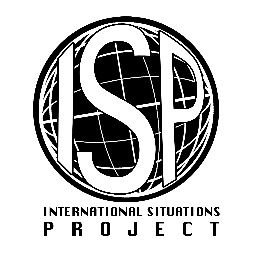 RSQ EnglishRSQ Translation (Ukrainian)1. The situation is potentially enjoyable.2. The situation is complex.3. A job needs to be done.4. Someone is trying to impress you.5. Someone is trying to convince you of something.6. Someone is counting on you to do something.7. Talking is permitted.8. Talking is expected or demanded.9. Someone is asking you for something.10. Someone needs help.11. Minor details are important.12. Politics are relevant (for example: a political discussion).13. Intelligence is important (for example: an intellectual discussion, a complex problem that needs to be solved)14. It is not clear what is going on; the situation is uncertain.15. Someone is under threat.16. Someone is criticizing you17. Someone is attempting to dominate or boss you.18. The situation is playful.19. The situation is rapidly changing20. Someone is unhappy or suffering.21. A reassuring person is present.22. Someone is blaming you for something.23. A decision needs to be made.24. Self-control is necessary (for yourself or others)25. People are competing with each other.26. Someone needs or desires reassurance.27. The situation is frustrating (for example: a goal is blocked)28. Your physical attractiveness is important.29. It is important for you to make a good impression.30. The situation could make people tense and upset.31. The situation includes small annoyances.32. The situation could make people feel hostile.33. People are disagreeing about something.34. Unusual ideas or points of view are being discussed freely.35. Physical threats are present. 36. Emotional threats are present. 37. Moral or ethical issues are relevant.38. Quick action is necessary.39. Emotions can be expressed.40. It is possible to ruminate, daydream or fantasize.41. The situation is noisy (low placement means the situation is very quiet).42. The people who are present have close personal relationships with each other.43. Someone present (other than you) is counted on to do something.44. The situation could be intellectually stimulating.45. Assertiveness is required to accomplish a goal.46. Desires could be gratified (for example, food, shopping, sexual opportunities)47. Social interaction is possible.48. The situation is humorous or potentially humorous.49. You are the focus of attention.50. Sensations are important (for example: touch, taste, smell, physical contact)51. The situation is relevant to your health (for example: possibility of illness, a medical visit)52. Clear rules define appropriate behavior (whether or not the rules are being followed).  53.  Someone is breaking rules.  54. Art is an important part of the situation.55. The situation is potentially anxiety-inducing.56. Ambition can be expressed or demonstrated.  57. The situation could make you feel inadequate. 58. Sexuality is relevant.59. You are being abused or victimized.60. The presence of members of the opposite sex is an important part of this situation.61. Potential or actual romantic partners (for you) are present.62. The situation is simple and clear-cut.63. People are comparing themselves to each other.  64. Power is important.  65. Masculinity can be expressed.66. Others want advice from you.67. The situation could arouse positive emotions.68. The situation could arouse negative emotions.69. There are opportunities to display verbal fluency (e.g., a debate, a monologue, an active conversation)70. People who are present occupy different social roles or levels of status.71. You are being pressured to conform to the actions of others.72. Success requires cooperation. 73. Someone is complimenting or praising you.74. Femininity can be expressed.75. Religion is relevant in this situation (for example: a religious service or discussion)76. Someone needs to be taken care of.77. Many things are happening at once.78. People are being physically active.79. People are working hard.  80. Food is important in this situation.81. The situation is physically uncomfortable (for example: too hot, too crowded, too cold, etc.). (Low placement implies the situation is physically very comfortable.)82. Family is important in this situation.83. A matter of honor is at stake.84. Money is important.85. People are participating in athletics or sports.86. Someone is feeling shame.87. Music is an important part of this situation.88. New relationships could develop.89. It is important for people to get along.90. Entertainment is present.1. Ситуація могла стати приємною2. Ситуація була заплутана.3. Потрібно було виконати певну роботу4. Хтось намагався справити на вас враження.5. Хтось прагнув переконати вас у чомусь6. Хтось розраховував на вас в певній справі7. Можна було вільно спілкуватись8. Потрібно було говорити, або очікувалося, що ви будете говорити.9. Хтось просив вас про щось.10. Хтось потребував допомоги11. Важливі дрібні деталі.12. Ситуація мала стосунок до політики (наприклад, політична дискусія)13. Були важливі розумові здібності (наприклад, інтелектуальна дискусія, необхідність вирішити складну задачу)14. Було не зрозуміло, що відбувається; ситуація була невизначеною15. Комусь щось загрожувало16. Хтось вас критикував17. Хтось поводився щодо вас як начальник18. Ситуація була пустотлива19. Ситуація швидко змінювалася20. Хтось був нещасний або страждав21. В ситуації була присутня людина, яка підбадьорювала22. Хтось звинувачував вас у чомусь23. Потрібно було прийняти рішення24. Був необхідний самоконтроль (вам чи іншим людям)25. Люди конкурували між собою26. Хтось потребував підбадьорювання, або хотів, щоб його підбадьорили27. Ситуація викликала розчарування (наприклад, неможливо було досягти мети)28. Була важлива ваша фізична привабливість29. Вам було важливо справити гарне враження30. Ситуація могла змусити людей бути напруженими та засмученими31. В ситуації були деякі дратуючі моменти32. Ситуація змусила людей відчувати ворожість33. Люди сперечалися про щось34. Вільно обговорювалися незвичні думки або точки зору35. Існувала загроза життю або здоров’ю. 36. Мали місце погрози37. Ситуація стосувалася моральних чи етичних проблем38. Необхідно було швидко діяти39. Можна було виявляти свої почуття40. Можна було заглибитися у себе, помріяти або пофантазувати41. Навколо було шумно (розташування зліва означатиме, що в ситуації було дуже тихо)42. Присутні люди перебували у близьких особистих стосунках один з одним43. Від когось з присутніх (не від вас) очікували, що ця людина має щось зробити44. Ситуація стимулювала інтелектуальну діяльність45. Для досягнення мети потрібна була впевненість у собі46. Можна було задовольнити бажання (наприклад, у їжі, придбанні речей, сексі)47. Була можлива взаємодія з іншими людьми48. Ситуація була весела, чи потенційно весела49. Ви перебували у центрі уваги.50. Відчуття мали важливе значення (наприклад: дотик, запах, смак, фізичний контакт)51. Ситуація була пов’язана з Вашим здоров’ям (наприклад, можливість захворіти, візит до лікаря)52. Прийнятна поведінка визначалася чіткими правилами (незалежно від того, чи їх дотримуються)53.  Хтось порушував правила54. Мистецтво було важливою частиною ситуації55. Ситуація викликала почуття тривоги56. Можна було виявляти чи демонструвати свої амбіції57. Ситуація змусила вас відчувати свою неадекватність58. Виявляти сексуальність було доречно59. Над вами знущалися чи перетворювали на жертву60. Присутність осіб протилежної статі була важливою складовою даної ситуації61. Були ваші присутні теперішні чи потенційні романтичні партнери62. Ситуація була проста і зрозуміла63. Люди порівнювали себе один з одним64. Були важливі владні повноваження65. Можна було виявити чоловічі якості66. Інші хотіли отримати від вас пораду67. Ситуація викликала позитивні емоції68. Ситуація викликала негативні емоції69. Були можливості продемонструвати ораторські уміння (наприклад: дебати, монолог, дискусія)70. Присутні люди мали різне соціальне становище або грали відмінні соціальні ролі71. На вас тиснули, щоб ви підлаштовувались до дій інших72. Досягнення успіху вимагало співпраці з іншими73. Хтось робив вам компліменти або хвалив вас74. Можна було виявляти жіночність75. Ситуація була пов’язана з релігією (наприклад, релігійна служба або розмова)76. Хтось потребував піклування77. Одночасно відбувалося багато різних речей78. Люди активно рухалися79. Люди наполегливо працювали80. Їжа була важливою частиною ситуації.81. Ситуація викликала фізичні незручності (наприклад: будо надто спекотно, тісно, холодно та т.д.) Розташування твердження з лівого боку свідчить про те, що ситуація була дуже комфортною82. Родина була важливою в ситуації83. На карту була поставлена честь84. В ситуації були важливі гроші85. Люди займалися фізкультурою чи спортом86. Хтось відчував сором87. Музика була важливим елементом ситуації88. З’явилися нові стосунки з людьми89. В ситуації людям було важливо ладнати90. В ситуації були присутні розваги